Social-och miljöutskottets betänkandeLagstiftning om biodrivmedelLandskapsregeringens lagförslag LF 19/2017-2018INNEHÅLLSammanfattning	1Landskapsregeringens förslag	1Utskottets förslag	1Ärendets behandling	1Utskottets förslag	1SammanfattningLandskapsregeringens förslagNy blankettlagstiftning föreslås för att genomföra ny EU-lagstiftning om beräkningsmetoder och rapporteringskrav enligt bränslekvalitetsdirektivet. Den nya EU-lagstiftningen är dels ett tilläggsdirektiv till bränslekvalitetsdirektivet, direktiv (EU) 2015/652, dels direktiv (EU) 2015/1513, det s.k. ILUC-direktivet som ändrar bränslekvalitetsdirektivet och RES-direktivet. Direktiv (EU) 2015/652 skulle ha varit implementerat i lagstiftningen senast den 21 april 2017 och då detta inte skett har kommissionen i ett motiverat yttrande uppmanat Finland att inom två månader från den 9 mars 2018 vidta de åtgärder som är nödvändiga för att införliva direktivet i den nationella lagstiftningen.Utskottets förslagUtskottet har inte några invändningar mot lagförslagen och föreslår att lagförslagen antas utan ändringar. Ärendets behandlingLagtinget har den 25 april 2018 inbegärt social- och miljöutskottets yttrande i ärendet.	Utskottet har i ärendet hört vicelantrådet Camilla Gunell, byråchefen Helena Blomqvist, lagberedaren Patrik Lönngren och miljöingenjören Mia Westman.	I ärendets avgörande behandling deltog ordföranden Carina Aaltonen, viceordföranden Mikael Lindholm samt ledamöterna Fredrik Fredlund, Igge Holmberg, Annette Holmberg-Jansson, Torsten Sundblom och Pernilla Söderlund.Utskottets förslagMed hänvisning till det anförda föreslår utskottetatt lagtinget antar lagförslagen utan ändringar. 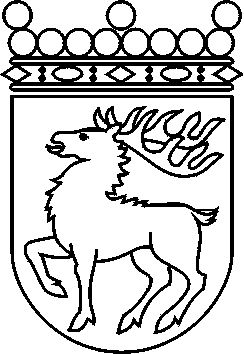 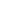 Ålands lagtingBETÄNKANDE nr 10/2017-2018BETÄNKANDE nr 10/2017-2018DatumSocial- och miljöutskottet2018-05-22Till Ålands lagtingTill Ålands lagtingTill Ålands lagtingTill Ålands lagtingTill Ålands lagtingMariehamn den 22 maj 2018Mariehamn den 22 maj 2018OrdförandeCarina AaltonenSekreterareCarina Strand